How to Check Student Employee’s Leave BalancesGo to Mountie Hub and click on Employee Services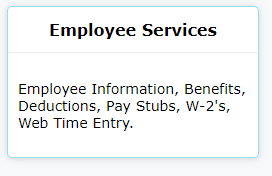 After Employee Services, click on Employee Information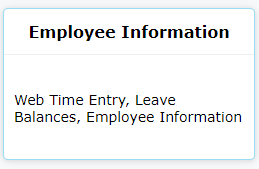 After Employee Information, click on My Team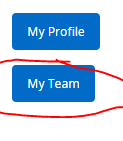 After My Team, click on the student whose leave balances you would like to view. The leave balances will be visible on the right side of the page.